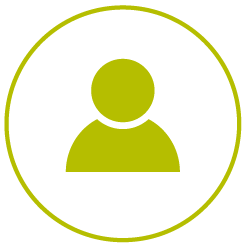 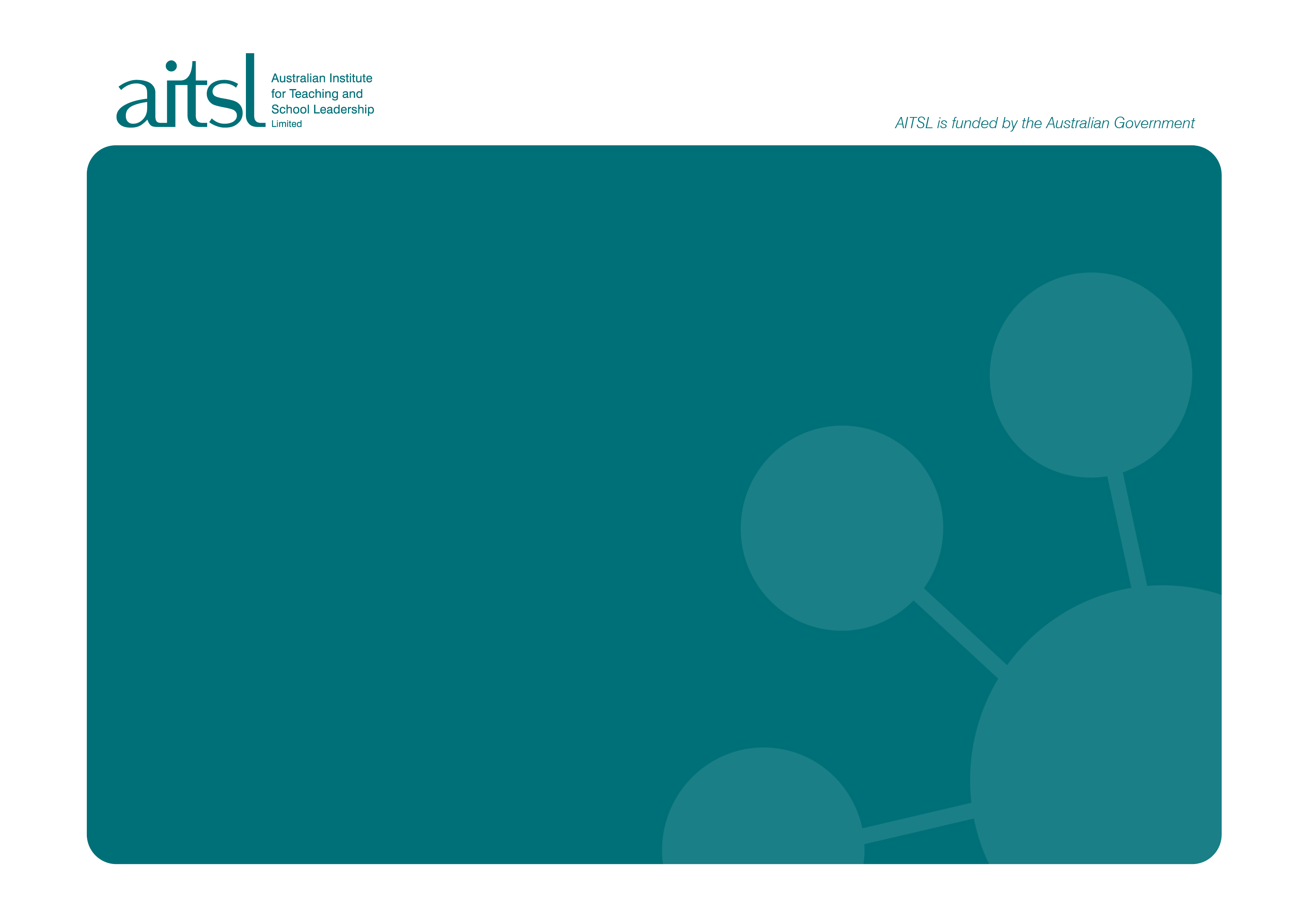 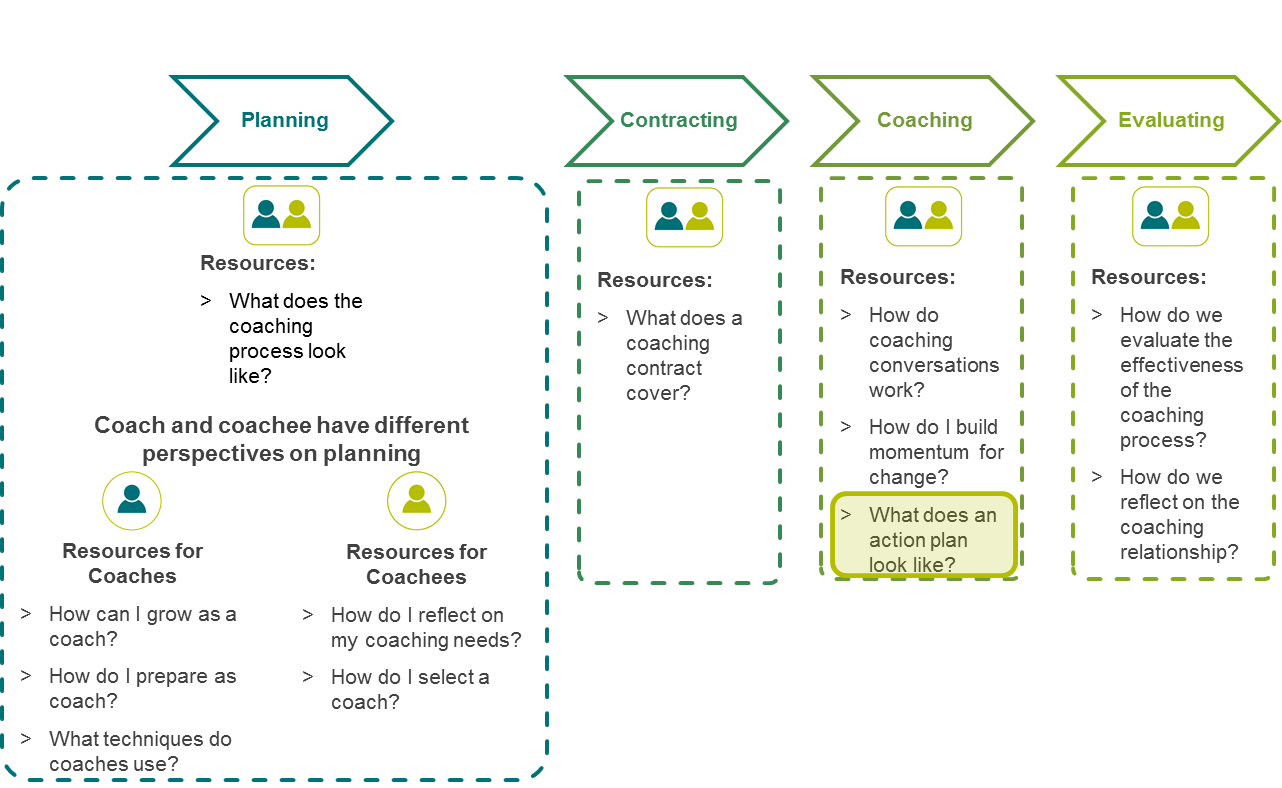 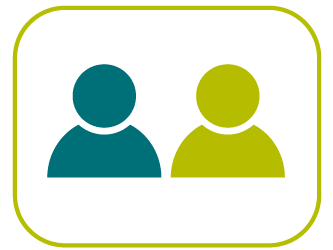 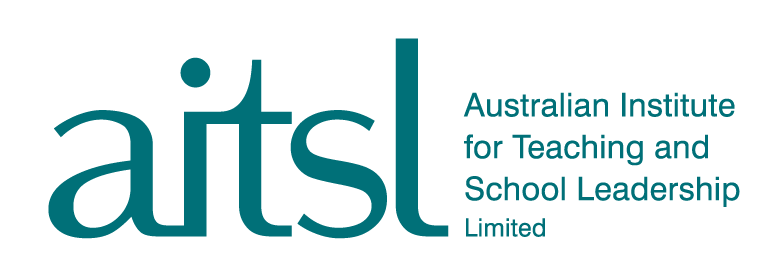 Coaching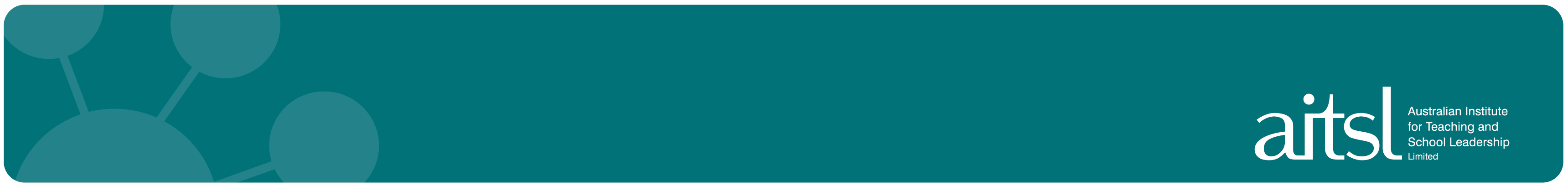 What does an action plan look like?Once you and your coach have agreed a development goal, you may choose to use this action planning tool to assist in stepping out your goal(s).The action planning tool is designed to be a living document that you can update, add to and modify to reflect your work with your coach.Complete this action planning tool together with your coach as part of the contracting phase, or complete it independently to assist in generating discussion at your first coaching meeting.The action planning tool will help you to increase the probability of achieving your coaching goals.Break your goal down into 3-5 succinct action steps.Respond to the questions in the table for each action step and discuss with your coach any areas of concern or items that require clarification.Each time you meet with your coach, you may re-visit your action plan and add to or modify it as needed.Once you and your coach have agreed a development goal, you may choose to use this action planning tool to assist in stepping out your goal(s).The action planning tool is designed to be a living document that you can update, add to and modify to reflect your work with your coach.Complete this action planning tool together with your coach as part of the contracting phase, or complete it independently to assist in generating discussion at your first coaching meeting.The action planning tool will help you to increase the probability of achieving your coaching goals.Break your goal down into 3-5 succinct action steps.Respond to the questions in the table for each action step and discuss with your coach any areas of concern or items that require clarification.Each time you meet with your coach, you may re-visit your action plan and add to or modify it as needed.Once you and your coach have agreed a development goal, you may choose to use this action planning tool to assist in stepping out your goal(s).The action planning tool is designed to be a living document that you can update, add to and modify to reflect your work with your coach.Complete this action planning tool together with your coach as part of the contracting phase, or complete it independently to assist in generating discussion at your first coaching meeting.The action planning tool will help you to increase the probability of achieving your coaching goals.Break your goal down into 3-5 succinct action steps.Respond to the questions in the table for each action step and discuss with your coach any areas of concern or items that require clarification.Each time you meet with your coach, you may re-visit your action plan and add to or modify it as needed.Once you and your coach have agreed a development goal, you may choose to use this action planning tool to assist in stepping out your goal(s).The action planning tool is designed to be a living document that you can update, add to and modify to reflect your work with your coach.Complete this action planning tool together with your coach as part of the contracting phase, or complete it independently to assist in generating discussion at your first coaching meeting.The action planning tool will help you to increase the probability of achieving your coaching goals.Break your goal down into 3-5 succinct action steps.Respond to the questions in the table for each action step and discuss with your coach any areas of concern or items that require clarification.Each time you meet with your coach, you may re-visit your action plan and add to or modify it as needed.Once you and your coach have agreed a development goal, you may choose to use this action planning tool to assist in stepping out your goal(s).The action planning tool is designed to be a living document that you can update, add to and modify to reflect your work with your coach.Complete this action planning tool together with your coach as part of the contracting phase, or complete it independently to assist in generating discussion at your first coaching meeting.The action planning tool will help you to increase the probability of achieving your coaching goals.Break your goal down into 3-5 succinct action steps.Respond to the questions in the table for each action step and discuss with your coach any areas of concern or items that require clarification.Each time you meet with your coach, you may re-visit your action plan and add to or modify it as needed.Once you and your coach have agreed a development goal, you may choose to use this action planning tool to assist in stepping out your goal(s).The action planning tool is designed to be a living document that you can update, add to and modify to reflect your work with your coach.Complete this action planning tool together with your coach as part of the contracting phase, or complete it independently to assist in generating discussion at your first coaching meeting.The action planning tool will help you to increase the probability of achieving your coaching goals.Break your goal down into 3-5 succinct action steps.Respond to the questions in the table for each action step and discuss with your coach any areas of concern or items that require clarification.Each time you meet with your coach, you may re-visit your action plan and add to or modify it as needed.Focus of action plan: I have recently been focussed on differentiating classroom activities.  I have made some changes in class, now a group of students are having difficulty or not connecting with the activities and/or the new structure of the classroom. How can I work with my coach to address this?Focus of action plan: I have recently been focussed on differentiating classroom activities.  I have made some changes in class, now a group of students are having difficulty or not connecting with the activities and/or the new structure of the classroom. How can I work with my coach to address this?Focus of action plan: I have recently been focussed on differentiating classroom activities.  I have made some changes in class, now a group of students are having difficulty or not connecting with the activities and/or the new structure of the classroom. How can I work with my coach to address this?Focus of action plan: I have recently been focussed on differentiating classroom activities.  I have made some changes in class, now a group of students are having difficulty or not connecting with the activities and/or the new structure of the classroom. How can I work with my coach to address this?Focus of action plan: I have recently been focussed on differentiating classroom activities.  I have made some changes in class, now a group of students are having difficulty or not connecting with the activities and/or the new structure of the classroom. How can I work with my coach to address this?Focus of action plan: I have recently been focussed on differentiating classroom activities.  I have made some changes in class, now a group of students are having difficulty or not connecting with the activities and/or the new structure of the classroom. How can I work with my coach to address this?StepWhat specific actions need to be taken to achieve the goal? (in sequence if possible)What are the possible hurdles to this step?  Suggest ways to address these.Notes to discuss with your coach – Questions? Clarification? Ideas?By when will you complete this stepCompleteY/N1Prepare student survey to seek feedback on recent changes made to activities and classroom structure.  Ensure the feedback I’m seeking is going to provide the information I want. Making sure I have enough time to meet with the coach and to make changes before the scheduled implementation.I’m not sure what I really want to ask the students or how specific to be.  How can I frame the survey questions to provide useful feedback?End of week 22Survey all students. I don’t know if I really want to hear if the students don’t think the changes haven’t been helpful.  I’m not sure what I would do if they gave this response.How will I manage things – the classroom environment and my feelings about the changes - if the students tell me the changes are not working for them?End of week 33Seek additional feedback from some students – hold a discussion session with specific students to get more targeted information.Students may feel they can’t be completely honest when talking with me.Need strategies to overcome this.How can I set up the discussion with students so that they feel they can be honest with me about the changes in class?What can I do/say to encourage honest discussion?End of week 4